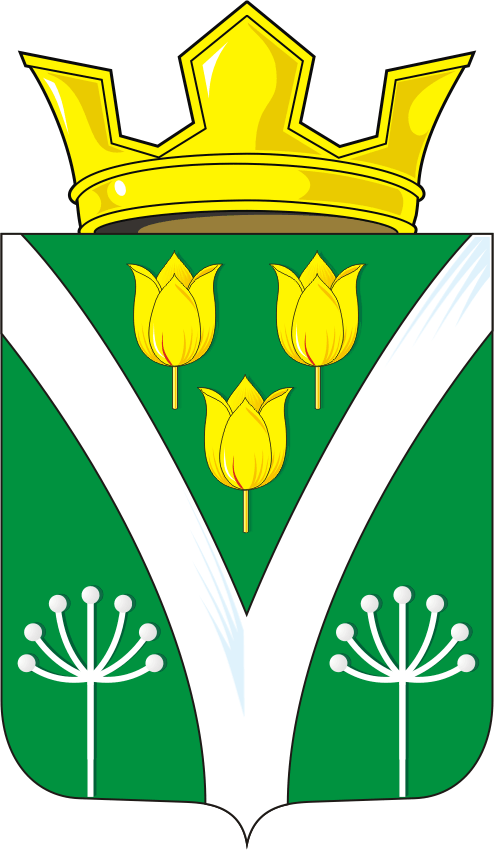 АДМИНИСТРАЦИЯ КАРАГУЗИНСКОГО СЕЛЬСОВЕТА САРАКТАШСКОГО РАЙОНА ОРЕНБУРГСКОЙ ОБЛАСТИ П О С Т А Н О В Л Е Н И Е ____________________________________________________________16.03.2020г                 с.Карагузино                                        №13 Об утверждении отчета об исполнениибюджета сельсовета за 12 месяцев 2019 годаВ соответствии с пунктом 5 статьи 264.2 Бюджетного кодекса Российской Федерации и Положения о бюджетном процессе в муниципальном образовании Саракташский район, утвержденном решением Совета депутатов района от 02.02. 2011 года № 191. Утвердить отчет об исполнении бюджета сельсовета за 12 месяцев 2019 год по доходам в сумме 2 659 253,55 рублей, по расходам в сумме 2 439 866,68 рублей, с превышением доходов над расходами в сумме 219 386,87 рублей с показателями:по доходам бюджета Карагузинского сельсовета по кодам классификации доходов бюджетов согласно приложению № 1;        по расходам бюджета Карагузинского сельсовета по разделам, подразделам классификации расходов бюджетов согласно приложению № 2;по источникам финансирования дефицита районного бюджета по группам, подгруппам классификации источников финансирования дефицитов бюджетов и группам классификации операций сектора государственного управления согласно приложению № 3.2. Бухгалтеру ЦОД Саракташского района (Долининой Л.А.) направить отчет об исполнении бюджета Карагузинского сельсовета за 2019 год в Совет депутатов и в контрольно-счетный орган «Счетная палата» муниципального образования.3. Контроль за исполнением данного постановления оставляю за собой.4. Постановление вступает в силу со дня его подписания.Глава МО Карагузинский сельсовет                                    А.Х.Бикматов